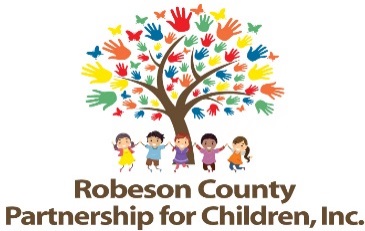 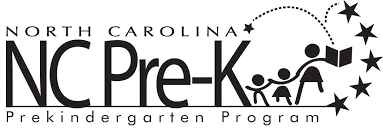 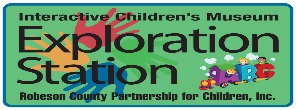 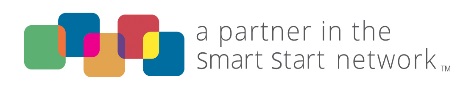 Grants Review Committee MeetingMarch 11, 2021Via Zoom: https://zoom.us/j/99380574963?pwd=WHJtL3lJNEdvcGg0SFdtRUIrL2Zsdz09Meeting ID: 993 8057 4963Passcode: 3748661 301 715 859212:00 p.m. Approval of MinutesReview minutes from January 12, 2021 Committee meeting.Committee OverviewAction ItemsSecond Qtr. Progress Report & Score CardBackground:  The Grants Review Committee is responsible for reviewing activity progress.  Issue:  The 2020-2021 second quarter progress report and score card is included.  Recommendation: The committee should review and consider approving the second quarter report and score card.Non-Action Items	Activity updatesAnnouncementsAdjournment  The next meeting will be held on Thursday, May 13, 2021.  